I	Smlouva o poskytování telekomunikačních služeb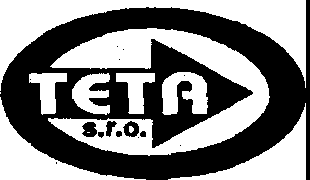 ev. č.:	9980990077uzavřená mezi smluvními stranamiA/ Poskytovatel:TETAs.r.o.Ph1ohy: ............................................,.společnost zapsaná v obchodním réjstřík rna!ll'l'l!Ml!m1'1"1" cršmliJ"VÓštíř! Sídlo (bydliště): ústí nad Labem, Bratří Mrštíku 83/4abem v oddíle C, vložka 4269IČO (r.č.): 47785781Bankovní spojení: xxxOprávněný zástupceJméno a příjmení: xxxFunkce:	xxxAdresa (pokud se liší od sídla):DIČ: 214-47785781B/ Účastník:česká republika – Ministerstvo vnitra, Nad štolou 936/3, Praha 7, PSČ 170 34, územní pracoviště Policie ČR, Správa Severočeského kraje, Lidické náměstí 899/9, 401 79 Ústí nad LabemRegistrace: xxxIČO (r.č.):	00007064	DIČ:Bankovní spojení: čxxxOprávněný zástupcexxxFunkce: xxxAdresa (pokud se liší od sídla):Předmětem této smlouvy je závazek poskytovatele zřídit a poskytovat účastníkovi veřejné telekomunikační služby podle technických specifikací příslušných služeb a závazek účastníka užívat poskytované služby v souladu se Všeobecnými podmínkami poskytování veřejných telekomunikačních služeb a za poskytované služby platit sjednanou cenu.Podrobné podmínky poskytování veřejných telekomunikačních služeb, jakož i práva a povinnosti smluvních stran, jsou stanoveny v následujících dokumentech, které jsou nedílnou součástí této smlouvy:Technická specifikace definující poskytovanou službuVšeobecné podmínky poskytování telekomunikačních služeb v platném znění.Právní vztahy výslovně neupravené touto smlouvou a výše uvedenými dokumenty se řídí zákonem č. 151/2000 Sb., o telekomunikacích, v platném znění a zákonem č. 513/1991 Sb., Obchodní zákoník, v platném znění. Smluvní strany se zavazují dodržovat podmínky dané výše uvedenými dokumenty. Veškeré změny této smlouvy musí mít písemnou formu. Tato smlouva nabývá platnosti a účinnosti dnem, kdy je podepsána oprávněnými zástupci smluvních stran. Smlouva se podepisuje ve dvou vyhotoveních, která jsou obě pokládána za originál. Každá smluvní strana obdrží jedno vyhotovení.Datum:	2 6. 2.	20042 6. února 2004Podpis oprávněné zástupce poskytovateleTETA s.r.o.Kllšská 977m, 400 01 ústí n. L. IČ: 47785781 DIČ: CZ47785781TETA s.r.o„ Bratři Mrštíků 83/4, 40003 Ústí nad LabemTel.: +420 47 5531122, fax: +420 47 5531174, e-mail:info@tetacz.cz.httpJ/www.tetacz.czPodpis oprávněného zástupce účastPříloha ke smlouvě:		9980990077 Služba:	TETAnet RFN 100 Technická identifikace:	 PCR001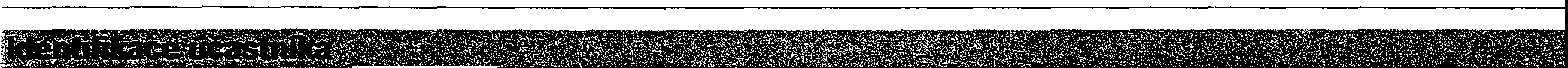 Účastník:	xxVeškeré zařízení dodané společností TETA s.r.o. zůstává v jejím majetku. Seznam použitého zařízení je v pňloze č.1 Smlouvy o poskytování telekomunikačních služeb.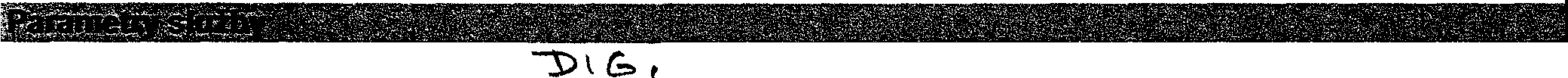 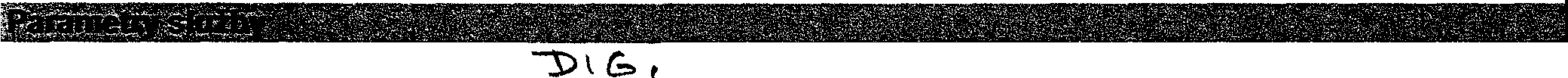 Kapacita přístupové linky	100 Mb/s	úroveň kvality služby:Typ rozhraní	100 Base-T	Koncové zařízení TETAnetu:	xxxPřístup do on-line info:	Konektor:	xxxDoplňkové službyZajištění trasy vedeni:Trasa:Spojky a rozvaděče:Optický kabel je v celé trase uložen v HDPE trubce vedené v trase metropolitní sítě TETAnet.Optická vlákna, na kterých jsou služby poskytovány jsou ve spojkách a rozvaděčích uloženy ve zvlášť vyčleněných kazetách technologie Reichem, které jsou proti manipulaci zajištěny plombou společnosti TETA s.r.o. Veškeré manipulace s plombou budou předem oznámeny zástupci PČR. ·TETA s.r.o., Bratfl Mrštlků 8314, 40003 Ůstf nad LabemSpolečnost s ručením omezeným zapsaná v obchodním rejstříku, u KS v Ústí nad Labem v oddíle C, vložka 4269Kontaktní centrum: 475531122, e--mail: info@telacz.cz, http://telac:z.cz1/2Datum:	2 5 -02- 2004	Datum:	2 6. února 2004TETABří. Mrštíků 83/4, 400 03 ÚSTÍ N. L.!ČO 47785781 DIČ 214-4778578 l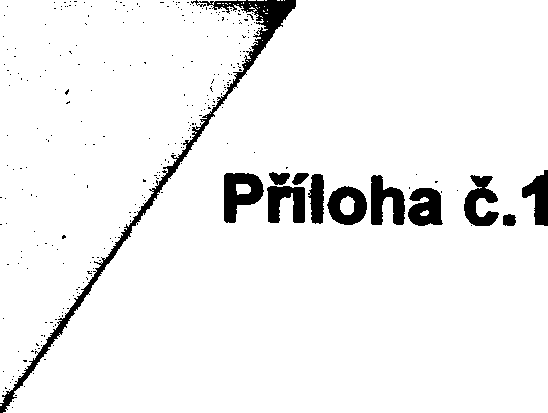 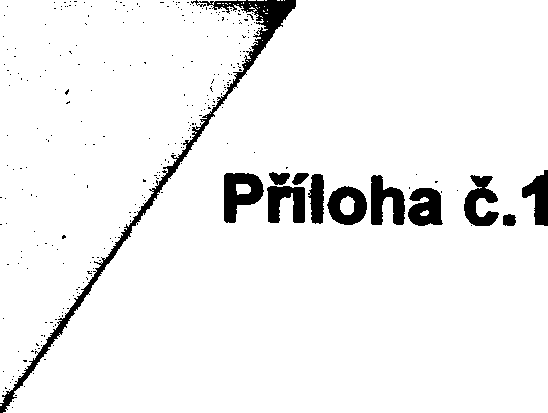 Seznam poutitého zaffzenf: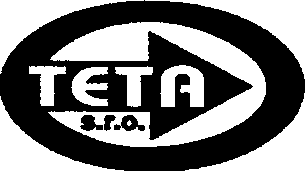 -MediaconvertorSM	2bOptický box Reichem	1bOptický rozvad6e Reichem	1 uRackový stojan 21" 24U	1uOptický rozvaděč 2U	1u0Datum:	2 5 -02- 2004	Datum:	2 6. února 2004TETA s.r.o.Bří. Mrštíku 83/4, 400 03 ÚSTÍ N. L IČO 47785781 DIČ 214·47785781'I.Druh poplatkuJednorázový (instalačnl)Pravidelný (měsíční)Pffpojka4990Kč8990KčKoncové zaflzeníNeníOl<čJinéNeníOl<č